BARVA ;  korpus - dub ,   fronty - bílý matBARVA ;  korpus - dub ,   fronty - bílý matBARVA ;  korpus - dub ,   fronty - bílý matBARVA ;  korpus - dub ,   fronty - bílý matL.p.NÁZEVOBRAZEKOBRAZEKKÓDKÓDROZMĚRY š/h/vMOC s DPH1.RTV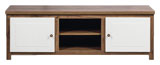 ST 1ST 1149,5 x 44 x 49  3 771 Kč2.KOMODA 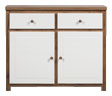 ST 2ST 2102 x 40,5 x 86 4 659 Kč3.KOMODA  L/P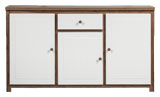 ST 3ST 3149,5 x 40,5 x 86 5 969 Kč4.KOMODA  L/P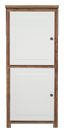 ST 4ST 4  54 x 40,5 x 122,5 3 600 Kč5.VITRÍNA                      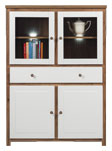 ST 5ST 5102 x 40,5 x 141 6 938 Kč6.REGAL L/P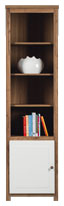 ST 6ST 654 x 40,5 x 196 4 004 Kč7.VITRÍNA  L/P                       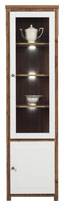 ST 7ST 754 x 40,5 x 196 5 158 Kč8.SKŘÍŇ  2D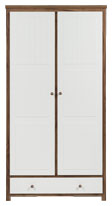 ST 8ST 8102 x 54 x 196 8 012 Kč9.PSACÍ STŮL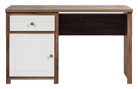 ST 9ST 9128 x 67 x 76 4 739 Kč10.POLIČKA ZÁVĚSNÁ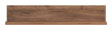 ST 10ST 10102 x 21 x 19,5 670 Kč11.POLIČKA ZÁVĚSNÁ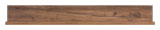 ST 11ST 11149,5 x 21 x 19,5927 Kč12.STŮL KONFERENČNÍ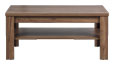 ST 12ST 1267,5 x 104 x 48 2 356 Kč13.STŮL JÍDELNÍ ROZKLÁDACÍ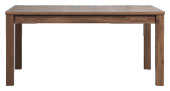 ST 13ST 1390 x 160-200 x 764 908 Kč14.PODSVÍCENÍ POLIČEK LED DO VITRÍNY ST 5 * (Z2ND70/3P/BI)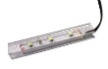 2x LED   (bílý)394 Kč15.PODSVÍCENÍ POLIČEK LED K VITRÍNY L/P ST 7 * (Z3ND70/3P/BI)3x LED   (bílý)492 Kč16.TLUMENÍ DVÍŘEK - PŘÍPLATEK*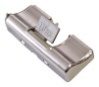 tytustytus84 Kč17.TLUMENÍ K ŠUPLATŮM - PŘÍPLATEK*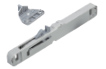 SLIMSLIM84 Kč*Podsvícení a tlumiče nepodléhají žádným slevám.*Podsvícení a tlumiče nepodléhají žádným slevám.*Podsvícení a tlumiče nepodléhají žádným slevám.*Podsvícení a tlumiče nepodléhají žádným slevám.*Podsvícení a tlumiče nepodléhají žádným slevám.*Podsvícení a tlumiče nepodléhají žádným slevám.